Madrid, 8 de abril de 2020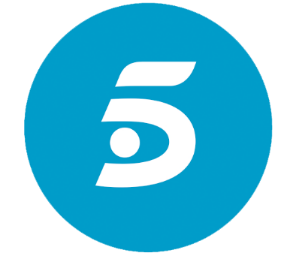 PROGRAMACIÓN DE TELECINCO PARA EL SÁBADO 11 DE ABRILEsta programación podrá sufrir modificaciones en función de la actualidad. 11/04/2020SÁBADOTELECINCOH.PrevCalf.Programa                                                            Ep./Serie7:25TPI LOVE TV: LO MEJOR28:35+7GOT TALENT ESPAÑA711:40TPMÁS QUE COCHES1.23212:30+16SUPERVIVIENTES DIARIO3413:00+16SUPERVIVIENTES DIARIO3513:35+16SOCIALITÉ32515:00-INFORMATIVOS TELECINCO1.35215:40-DEPORTES1.35215:50-EL TIEMPO1.35216:00+16VIVA LA VIDA287Invitado: Maestro Joao21:00-INFORMATIVOS TELECINCO1.70821:45-DEPORTES1.70821:50-EL TIEMPO1.70822:00+16SÁBADO DELUXE5821:30+16SUPERVIVIENTES DIARIO342:00+16SUPERVIVIENTES DIARIO352:35+18EL HORÓSCOPO DE ESPERANZA GRACIA12:40TPLA TIENDA EN CASA12:55TPMEJOR LLAMA A KIKO253:25TPMEJOR LLAMA A KIKO193:55+18EL HORÓSCOPO DE ESPERANZA GRACIA14:00TPMIRAMIMÚSICA1